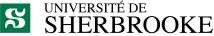 ESTRUCTURA DEL CURRÍCULUM VITAE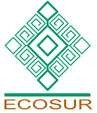 Anexo 2 Hoja 1/2DATOS PERSONALESNombre:Lugar y fecha de nacimiento:Nacionalidad:Cédula profesional:Cédula de grado:CURP:Domicilio:Teléfono y fax:Correo electrónico:FORMACIÓN ACADÉMICA (A PARTIR DE LICENCIATURA)Carrera:Institución:Nivel:Promedio:Fecha de examen:Modalidad de graduación (con tesis, con tesina, por excelencia académica, examen general de conocimientos, otra.):Título de la tesis:FORMACIÓN DE RECURSOS HUMANOS (TESIS CONCLUIDAS)Tipo de participación (director o asesor):Nombre de la tesis:Nombre del estudiante:Nivel:Institución:Fecha de examen:EXPERIENCIA EN PROYECTOS DE INVESTIGACIÓN (NO INCLUYENDO LA TESIS)Tipo de participación (colaborador o responsable):Responsabilidades dentro del proyecto (no incluyendo su investigación de tesis) Nombre del proyecto:Investigador responsable:Institución donde se desarrolló:Instancia financiadora:Fechas de inicio y término:DOCENCIA (INCLUIR DOCENCIA A NIVEL LICENCIATURA Y PREPARATORIA)Categoría (asistente o responsable): Nivel del curso:Nombre del curso:Institución:Periodo:CONGRESOSPonentes:Año:Título de la ponencia: Nombre y lugar del congreso:Anexo 2 Hoja 2/2CURSOS RELEVANTES DE ACTUALIZACIÓN RECIBIDOS (PARA CADA CURSO SE DEBE DE INCLUIR UNA FRASE JUSTIFICANDO SU RELEVANCIA A LA PREPARACIÓN PARA EL POSGRADO)Nombre del curso:Institución:Periodo:Número de horas:EXPERIENCIA LABORAL DEMOSTRABLE DURANTE LOS ÚLTIMOS 5 AÑOS EN INSTITUCIONES DE GOBIERNO, ORGANIZACIONES DE LA SOCIEDAD CIVIL Y EMPRESASNombre de la institución:Puesto:Responsabilidades:Periodo:EXPERIENCIA INTERCULTURAL (CURSOS, ESTANCIAS, CONGRESOS, VIAJES AL EXTRANJERO) OTROS DATOS RELEVANTES (POR EJEMPLO, DISTINCIONES)IMPORTANTE: Favor de incluir constancias que sustentan la formación académica, presentaciones en congresos, participación en proyectos de investigación, cursos de actualización y experiencia laboral y de docencia reportados en el Currículum vitae.Fecha de elaboración y firma.